nr 46/2021 (920)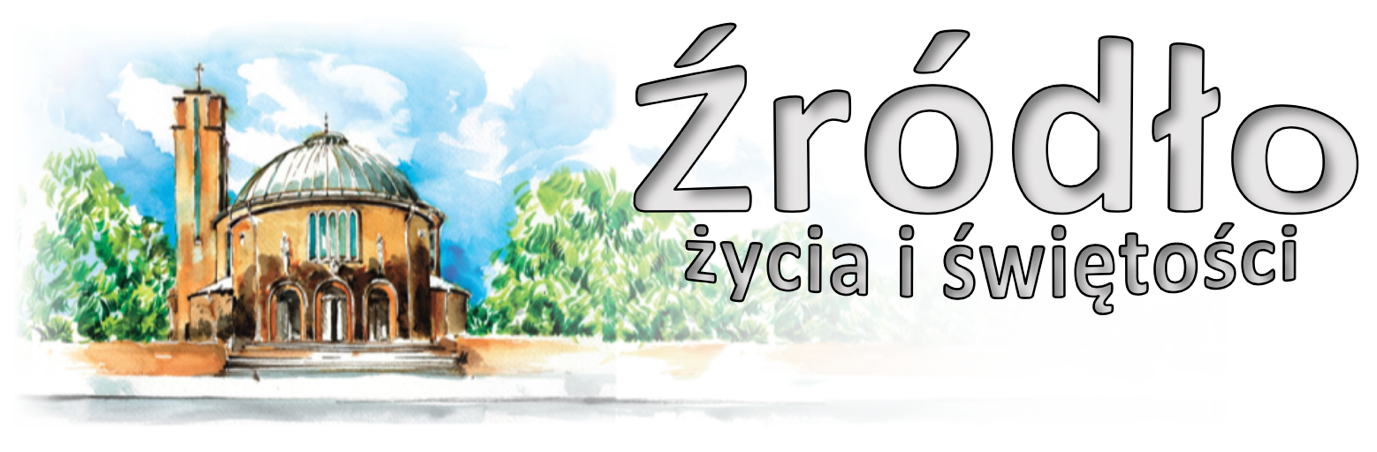 14 listopada 2021 r.gazetka rzymskokatolickiej parafii pw. Najświętszego Serca Pana Jezusa w RaciborzuXXXIII niedziela zwykłaEwangelia według św. Marka (13,24-32)„Jezus powiedział do swoich uczniów: W owe dni, po wielkim ucisku, słońce się zaćmi i księżyc nie da swego blasku. Gwiazdy będą padać z nieba i moce na niebie zostaną wstrząśnięte. Wówczas ujrzą Syna Człowieczego, przychodzącego w obłokach z wielką mocą i chwałą. Wtedy pośle On aniołów i zbierze swoich wybranych z czterech stron świata, od krańca ziemi aż do szczytu nieba. A od drzewa figowego uczcie się przez podobieństwo Kiedy już jego gałąź nabiera soków i wypuszcza liście, poznajecie, że blisko jest lato. Tak i wy, gdy ujrzycie, że to się dzieje, wiedzcie, że blisko jest, we drzwiach. Zaprawdę, powiadam wam: Nie przeminie to pokolenie, aż się to wszystko stanie. Niebo i ziemia przeminą, ale słowa moje nie przeminą. Lecz o dniu owym lub godzinie nikt nie wie, ani aniołowie w niebie, ani Syn, tylko Ojciec.”Niebo i ziemia przeminą, ale moje słowa nie przeminą”. Chrystus mówi o przemijalności wszelkiego stworzenia, świata i człowieka na świecie. Nasze codzienne doświadczenie potwierdza prawdę tych słów. Są one szczególnie aktualne w miesiącu listopadzie, w którym nasze myśli zwracają się ku zmarłym, ku tym, którzy przeminęli w naszym widzialnym świecie. śmierć wydarła ich z jego widzialnej sceny. Jedynie pamięć ludzka zachowuje ich imiona, jedynie serca odczuwają ból po ich utracie, niekiedy przez długi czas. Z okazji naszego dzisiejszego spotkania wspomnijmy o naszych zmarłych i otoczmy ich szczególną modlitwą. Ale nie tylko to. Posłuchajmy również tego, co oni mówią nam w pewien sposób słowami psalmu z dzisiejszej liturgii. „Pan moim dziedzictwem i przeznaczeniem, to On mój los zabezpiecza” (Ps 16, 5). Wobec nieuchronnej konieczności śmierci, w pewnym sensie wobec prawa przemijalności wpisanego w całe stworzenie, pozostaje sam Bóg. Chrystus mówi o przemijalności świata i jednocześnie o nieprzemijalności słów Boga żywego. Te słowa nie przemijają nigdy i moc Boża jest niezniszczalna. Te słowa i ta moc stały się dziedzictwem i niejako przeznaczeniem człowieka. W ten sposób Bóg zabezpiecza jego los. Psalmista mówi dalej w ten sposób: „Zawsze stawiam sobie Pan przed oczy, On jest po mojej prawicy, nic mną nie zachwieje. Dlatego cieszy się moje serce i dusza raduje, a ciało moje będzie spoczywać bezpiecznie, bo w kraju zmarłych duszy mej nie zostawisz i nie dopuścisz, bym pozostał w grobie” (Ps 16, 8 – 10). Słowa Chrystusa, które nie przemijają, odniosły zwycięstwo nad śmiercią. Psalm zapowiada mesjanistyczną prawdę o zmartwychwstaniu. Istotnie, zmartwychwstanie Jezusa Chrystusa rzuciło całkowicie nowe światło na ostateczne przeznaczenie ludzi podległych konieczności śmierci. Ci, którzy opuszczają ten świat, nie zmierzają jedynie ku śmierci, lecz idą w kierunku Boga żywego, w kierunku tego Słowa, które nie przemija. Idą w kierunku tej mocy, która jest niezniszczalna. Dzisiaj wyznajemy z całym Kościołem: Wierzę w ciała zmartwychwstanie, wierzę w życie wieczne. Czytania biblijne dzisiejszej niedzieli ożywiają w nas tę wiarę.św. Jan Paweł II, 1982 rOgłoszenia z życia naszej parafiiPoniedziałek – 15 listopada 2021 							Łk 18,35-43	  630			Do Miłosierdzia Bożego za † Józefa Rymarskiego, wszystkich †† z rodziny Rymarskich i dusze w czyśćcu cierpiące	  900			Za †† Franciszka i Gertrudę Skroch, rodziców i rodzeństwo z obu stron	1800	1.	O Boże błogosławieństwo, potrzebne łaski oraz opiekę Matki Bożej dla ks. Witolda Knop z okazji urodzin			2.	Zbiorowa za zmarłych: - Za †† rodziców Stefana i Bronisławę Salamon, braci, teściową, †† z pokrewieństwa i dusze w czyśćcu cierpiące; - Za † Władysławę Klimowską w 1. rocznicę śmierci (od sąsiadów z ulicy Chełmońskiego 25); - Za †† Jana Jakubczyka, rodziców Gertrudę i Franciszka, siostrę Różę, bratową Alicję, ojca Józefa Tarka; - Za † męża Henryka w 6. rocznicę śmierci, †† rodziców, teściów i wszystkich †† z rodziny z obu stron; - Za † Bogusława Zięba w 30. dzień; - Za † Andrzeja Sitkiewicza (od chrześniaka Darka); - Za † Sebastiana Stawika (od sąsiadów z ulicy Słowackiego 32); - Za † męża Jana Szczepanika w 1. rocznicę śmierci; - Za † Józefa Kupka (od sąsiadów z ulicy Katowickiej 17 i 17a); - Za † Helenę Barabasz w 30. dzień; - Do Miłosierdzia Bożego za †† męża Stanisława, syna Czesława i †† z rodziny; - Za † Henryka Niemiec w 30. dzień (od sąsiadów z ulicy Słowackiego 71); - Za † Grzegorza Makowskiego i wszystkich †† z ulicy Katowickiej 13 (od współlokatorów); - Za †† rodziców Piotra i Bronisławę, siostry Jadwigę, Teresę i Halinę, szwagrów Tadeusza, Wacława, Jana, Zbigniewa i Wiesława, wszystkich †† z rodziny i dusze w czyśćcu cierpiące; - Za † Magdalenę Pelczar (od przyjaciół z Koła Radia Maryja); - Za † Stanisława Wołoszyna; - Za † Stanisława Borowika (od sąsiadów); - Do Miłosierdzia Bożego za †† żonę Józefę Szary, córkę Barbarę Beracz, rodziców, teściów i dziadków z obu stron; - Do Miłosierdzia Bożego za † Wiktorię Burda (od sąsiadów z ulicy Waryńskiego 1d); Wtorek – 16 listopada 2021 – Rocznica poświęcenia Katedry w Opolu 			Łk 19,1-10	  630	1.	Za †† Karola Butyńskiego, jego siostrę Stanisławę i rodziców o spokój duszy			2.	Za † męża Edwarda Szyjan w 29. rocznicę śmierci, †† rodziców z obu stron i †† z całej rodziny	1800	1.	Za † męża Jana Kołodziejczyka w 1. rocznicę śmierci, †† rodziców Kazimierę i Bronisława, dziadków z obu stron i dusze w czyśćcu cierpiące			2.	Za †† męża i ojca Józefa Parobiec w 1. rocznicę śmierci, teścia Józefa w 40. rocznicę śmierci, teściową Olgę, ojca Serafina, rodziców z obu stron i dusze w czyśćcu cierpiąceŚroda – 17 listopada 2021 – św. Elżbiety Węgierskiej, zakonnicy 			Łk 19,11-28	  630			Z okazji urodzin Grzegorza o Boże błogosławieństwo i opiekę Matki Bożej	  900			Za †† rodziców Jana i Helenę, pokrewieństwo z obu stron, teścia Teodora, szwagrów Józefa i Jerzego, †† z rodziny Kuteń i Andres	1800	1.	Za † męża Jerzego w 1. rocznicę śmierci			2.	Za †† rodziców Janinę i Eugeniusza, braci Krzysztofa i Marka, wszystkich †† z rodziny i dusze w czyśćcu cierpiąceCzwartek – 18 listopada 2021 – bł. Karoliny Kózkówny, dz. i męczennicy		Łk 19,41-44	  630	1.	Za †† synów Tomasza i Bartosza Nowakowskich, rodziców Marię i Jana Rychlik, Wandę i Aleksandra Nowakowskich			2.	Do Matki Bożej o szczególną opiekę ukrycia pod swój płaszcz, o czystość serca, dobroć i miłość, pokorę i dary Ducha Świętego dla Marii, Elżbiety i Tomasza z rodziną z podziękowaniem za otrzymane łaski, z prośbą o Boże błogosławieństwo	1630			Szkolna: Za † Edwarda Kałdońskiego	1730			Różaniec Apostolatu Matki Bożej pielgrzymującej	1800	1.	Za † ks. Joachima Jasitę			2.	Dziękczynna z okazji 65. rocznicy urodzin Krystyny o Boże błogosławieństwo i zdrowiePiątek – 19 listopada 2021 								Łk 19,45-48	  630			Za † Juliana Bednarz w rocznicę urodzin	  900	1.	Za †† rodziców Konstantego i Otolię Borysowicz oraz siostrę Barbarę			2.	W intencji osób ze wspólnoty Wieczystej Adoracji	1500			Koronka do Bożego Miłosierdzia	1800	1.	Za † ojca Józefa Lechoszest w 1. rocznicę śmierci			2.	W intencji Magdaleny w 6. rocznicę urodzin o Boże błogosławieństwo, opiekę Matki Bożej oraz potrzebne łaski dla całej rodziny	1900			Modlitwa w duchu Taize Sobota – 20 listopada 2021 – św. Rafała Kalinowskiego, kapłana 			Łk 20,27-40	  630	1.	W intencji Bogusława z okazji 50. rocznicy urodzin z podziękowaniem za otrzymane łaski, z prośbą o Boże błogosławieństwo i zdrowie dla całej rodziny			2.	Za † Henryka Niemiec (w 30. dzień)	1730			Nieszpory Maryjne	1800			W sobotni wieczór: 1. Do Miłosierdzia Bożego za † zięcia Leszka Szewczyk w 15. rocznicę śmierci, †† męża Tadeusza, brata Edwarda, rodziców, teściów, dziadków z obu stron oraz dusze w czyśćcu cierpiące			2.	Za † Monikę Zawisz w rocznicę urodzin			3.	W intencji Sabiny i Janusza Ciuraszkiewicz z okazji 25. rocznicę ślubu o błogosławieństwo dla jubilatów i dzieci Agnieszki i FilipaNiedziela – 21 listopada 2021 – Jezusa Chrystusa, Króla WszechświataDn 7,13-14; Ap 1,5-8; J 18,33b-37	  700			Za †† rodziców Stanisława i Annę Pytel, braci Edwarda, Kazimierza, Józefa, Czesława i Ludwika i ich żony, siostrę Stefanię i koleżankę Krystynę Chrobak	  830			Godzinki o Niepokalanym Poczęciu NMP	  900			Za † męża Leszka Pałka w 10. rocznicę śmierci, †† rodziców i teściów	1030			Do Miłosierdzia Boże za † męża Jana Ujec w 10. rocznicę śmierci, †† rodziców, Bronisławę Sosna, teściową Helenę oraz szwagra Tadeusza	1200			Zbiorowa za jubilatów i solenizantów: - Z okazji 55. rocznicy ślubu Genowefy i Rudolfa Lasak; - Do Bożej Opatrzności w intencji Barbary i Grzegorza z okazji 35. rocznicy ślubu z podziękowaniem za otrzymane łaski, z prośbą o dalsze Boże błogosławieństwo i zdrowie dla całej rodziny; - Do Anioła Stróża w intencji Wojtka z okazji urodzin o zdrowie	1400			Msza Trydencka	1700			Różaniec	1730			Nieszpory niedzielne	1800			Do Bożej Opatrzności w intencji Anny z okazji 40. rocznicy urodzin z podziękowaniem za otrzymane łaski, z prośbą o Boże błogosławieństwo i zdrowie dla jubilatki i jej córki Aleksandry	1900			Wieczór Filmowy: „Czyściec”W tym tygodniu modlimy się: O pokojowe rozwiązanie konfliktówPonownie usilnie prosimy o ścisłe respektowanie wszystkich zasad epidemicznych. Zwłaszcza mamy na myśli poprawne noszenie maseczki (zasłanianie także nosa), zachowanie dystansu w podchodzeniu do Komunii Świętej. Są to podstawowe sposoby chronienia innych. Fakt, że coraz to nowe klasy znajdują się na kwarantannie oraz wzrastająca ilość chorych w naszym szpitalu i znacznie cięższe przypadki choroby Covidowej w porównaniu z rokiem ubiegłym niech będą dla nas motywacją do odpowiedzialnego zachowania.Przypominamy, że trwa formowanie nowej Rady Parafialnej i ekonomicznej. Będzie ona wybrana na drodze wyborów. Bardzo prosimy o przekazywanie (najlepiej dzisiaj, ewentualnie w najbliższych dniach) swoich kandydatur. Można je przekazać do zakrystii, kancelarii ewentualnie mailowo.Zapraszamy na godz. 1545 na Różaniec Fatimski o pokojowe rozwiązanie wszelkich konfliktów i za chrześcijan prześladowanych zwłaszcza w Libanie. Zapraszamy również na godz. 1730 na nieszpory niedzielne.W poniedziałek, środę i piątek o 1900 w domu katechetycznym nauki przedmałżeńskie. Nie są wymagane wcześniejsze zapisy.W tym tygodniu odbędą się spotkania formacyjne dla kandydatów do bierzmowania z 3 roku formacji (klasa VIII). Spotkania poszczególnych grup odbędą się w poniedziałek, środę i czwartek o 1630 oraz w czwartek o 1800. Listy poszczególnych grup wywieszone są w gablotce pod wieżą.W poniedziałek o 2000 próba scholi.We wtorek o godz. 1530 spotkanie Klubu Seniora, po wieczornej Mszy spotkanie Kręgu Biblijnego, o 1800 próba chóru.Spotkanie Ruchu Rodzin Nazaretańskich w środę po wieczornej Mszy Świętej.Msza szkolna w czwartek o 1630. Również w czwartek o 1730 Różaniec Apostolatu Matki Bożej Pielgrzymującej. Po Mszy wieczornej spotkanie formacyjne. W zakrystii są do nabycia kapliczki i kalendarze szensztackie. Różaniec Rodziny Radia Maryja będzie tydzień później.W piątek o 1500 Koronka do Bożego Miłosierdzia.Młodzież zapraszamy na modlitwę w duchu Taize w piątek o godz. 1930. W przeszłą niedzielę przypada ostatnia niedziela Roku Liturgicznego – Niedziela Chrystusa Króla. Decyzją Ojca Świętego jest to Światowy Dzień Młodzieży. Z tej okazji w sobotę, 20 listopada w Opolu w kościele seminaryjnym odbędzie się spotkanie młodych z całej diecezji. Osoby zainteresowane wyjazdem prosimy o kontakt.W niedzielę Chrystusa Króla w Opolu odbędzie się dzień skupienia dla nadzwyczajnych szafarzy Eucharystii (rozpoczęcie o 1030). W klasztorze Annuntiata Spotkanie Rodzinne.W przyszłą niedzielę w kaplicy pod kościołem o godz. 1900 Wieczór Filmowy. Wyświetlimy film pod tytułem „Czyściec”.W kinie „Bałtyk” zostanie wyświetlony film „Wyszyński. Zemsta czy przebaczenie”. Terminy projekcji: 14 XI o 16.15; 16 XI o 18.oo; 21 XI o 14.3o; 25 XI o 14.oo. Polecamy ten film.W przyszłą niedzielę o godz. 1400 Msza Święta w rycie nadzwyczajnym, czyli trydenckim.Zachęcamy do nabycia „Rogali św. Marcina”. Dochód ze sprzedaży przeznaczony będzie na cele duszpasterstwa młodzieży i ministrantów. 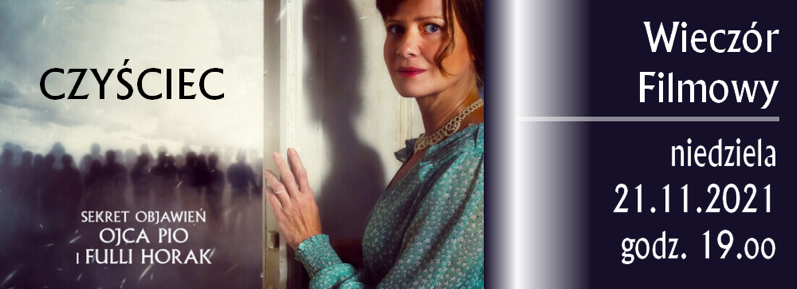 Ze względu na Dzień solidarności z kościołem prześladowanym dzisiaj dodatkowa zbiórka przed kościołem na pomoc chrześcijanom w Libanie. Episkopat Polski wydał także apel o pomoc migrantom (tekst w gablotce). Pomoc ma być niesiona za pomocą Caritas i parafii znajdujących się nad granicą z Białorusią, zwłaszcza poprzez organizowanie „Namiotów Nadziei”. Caritas zapewnia, że pomoc będzie niesiona z poszanowaniem obecnego prawa (np. zgłaszania nielegalnych migrantów). Pomoc ma mieć także charakter długofalowy dla tych, którzy zdecydowaliby się pozostać w Polsce. W związku z tym za tydzień będzie dodatkowa zbiórka na ten cel.Kolekta dzisiejsza przeznaczona jest na bieżące potrzeby parafii.Za wszystkie ofiary, kwiaty i prace przy kościele składamy serdeczne „Bóg zapłać”. W minionym tygodniu odeszli do Pana: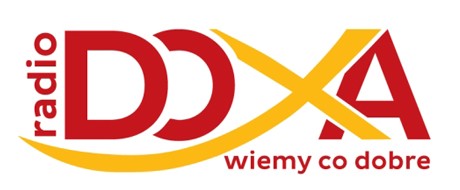 Irena Krzykała, lat 71, zam. na ul. Słowackiego (pogrzeb we wtorek, 16 XI 2021 o 1200)Józef Langa, lat 73, zam. na ul. Ocickiej (pogrzeb w poniedziałek, 15 XI 2021 o 1400)Leon Fus, lat 92, zam. na ul. Willowej (pogrzeb w poniedziałek, 15 XI 2021 o 1200)Wieczny odpoczynek racz zmarłym dać Panie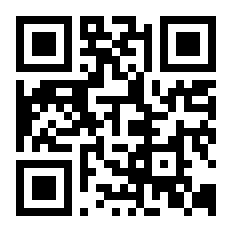 